BCHHealthcare Scholarship ProgramPurpose: The Beatrice Community Hospital and Health Center (BCH), provides a Healthcare Scholarship Program to recruit, encourage and support applicants to develop their knowledge and technical skills and educate themselves for a career path and/or advancement which is considered beneficial and hard­ to-fill positions at BCH.Eligibility: The Healthcare Scholarship Program is available for post secondary education at accredited technical schools or community colleges. The student must be enrolled in a two (2) year program which would benefit one of the following departments, Diagnostic Imaging, Respiratory, Laboratory, Health Information Management, nursing department(s) in the hospital and clinics. Courses must fulfill job­ related educational requirements necessary for qualifications in jobs directly benefiting and needed by BCH.The following qualifications are necessary for scholarship consideration:Must complete at least 20 hours of job shadowing experience at BCH in the position(s) of the applicant's program of study.If high school student is currently employed by BCH, applicant must be in good standing with the organization.Must complete the Healthcare Scholarship Program application and provide the following documents:Notification of acceptance into a program of study. The profession must be a needed orhard-to-fill position at BCH.Three (3) letters of recommendation from a high school teacher, college professor/faculty member or employer.Write a 1-page essay answering the following three (3) questions:Why are you interested in the chosen program of study?Why are you interested in working for BCH in the chosen profession?Explain how you display BCH's values of Excellence, Compassion, and Ethics.Application Process: Application forms are available from the BCH Human Resources department & Beatrice High School.Deadline: March 1Committee Responsibilities: Committee will include the Senior Executive, Financial Services, Senior Executive, Human Resources & Support Services, Senior Executive, Ancillary Services, Senior Executive, Patient Care Services, and Human Resources Recruitment Specialist.All essays will be reviewed by the committee. Prior to meeting with the committee, the Senior Executive, Human Resources & Support Services will discuss the application with the department director/leader that the program of study applies to. The Human Resources Recruitment Specialist will present the application to the other committee members to make selections. Once a decision is reached, a committee member will contact the applicant and school.Guidelines:Payment will be made directly to the school, college, or bookstore.Funds will only go towards tuition and books, exam and additional fees are not covered.Recipient must maintain a cumulative grade point average of 3.0.Recipient must maintain continuous enrollment as a full-time student.Recipient will provide the Human Resource department with a copy of his/her grades after each semester.Recipient must successfully complete the program of study as well as any licensure or certification required for that specific profession.Recipient must sign an agreement agreeing to complete two (2) continuous years of employment with BCH after a degree is obtained if positions are available.Recipient must hold a PRN position at BCH during the duration of the program.	Recipients must apply and interview for a position they are eligible for. Positions include but not limited to Housekeeping Aide, Nutritional Services Worker, Unit Secretary CNA, Lab Assistant or HIM TechnicianShould the recipient not comply with the guidelines listed above, the recipient will be required to repay the scholarship funds (prorated per years worked) to BCH within 30 days of termination of the agreement. If the recipient changes their major during course of study, the tuition will not need to be paid back.Who to Contact: Please contact the BCH Human Resource department for additional information.Brandi Heard I Human Resources Recruitment Specialist Beatrice Community Hospital and Health CenterPO Box 278 I 4800 Hospital Parkway I Beatrice, NE 68310 Office: (402) 223-7379 I Fax: (402) 223-6538Email: bheard@bchhc.org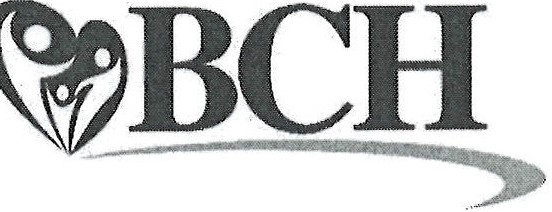 Healthcare Scholarship Program ApplicationName (First, Middle Initial, Last): 	 Mailing Address (City, State, Zip): 		 Date of Birth (Month, Date, Year): 		 Current Cumulative Grade Point Average (GPA): 	(on a 4.0 scale) Attach proof GPA.Name of High School: 	Expected Graduation Date: 	List any academic honors, awards, and membership activities while in high school (use a separate sheet if necessary): 	List your hobbies, outside interests, extracurricular activities, and school-related volunteer activities (use a separate sheet if necessary): 	List any non-school sponsored volunteer activities in the community (use a separate sheet if necessary):Name and address of College, University, or Technical School to be attended: 	_Check field of study:Diagnostic Imaging               Health Information Management		LaboratoryNursing (RN) 		  Nurse (LPN)				RespiratoryOn an additional page write a 1-page essay answering the following three (3) questions and turn in with your application.Why are you interested in the chosen program of study?Why are you interested in working for BCH in the chosen profession?Explain our how you display BCH's values of Excellence, Compassion, and Ethics.Submit three (3) letters of recommendation from a high school teacher, college professor/faculty member or employer.